INDICAÇÃO Nº 342/2017Assunto: Solicita a execução de poda de árvore na Rua Rui Barbosa, conforme especifica.Senhor Presidente:INDICO ao Sr. Prefeito Municipal, nos termos do Regimento Interno desta Casa de Leis, que se digne Sua Excelência determinar ao setor competente da Administração, para execução URGENTE de poda de árvore na Rua Rui Barbosa – Centro, cujos galhos e tronco da árvore (imagem anexa) representam perigo pois o mesmo está em meio a calçada e os galhos oferecem risco de cair com as fortes chuvas e ventos que ocorrem nesta época do ano.Tal medida é de extrema necessidade, pois os referidos galhos ficam vulneráveis às tempestades e ventanias, representando iminente perigo, além dos transtornos causados aos que por ali transitam ou residem.SALA DAS SESSÕES, 22 de fevereiro de 2017.HIROSHI BANDO    Vereador – Vice Presidente – PP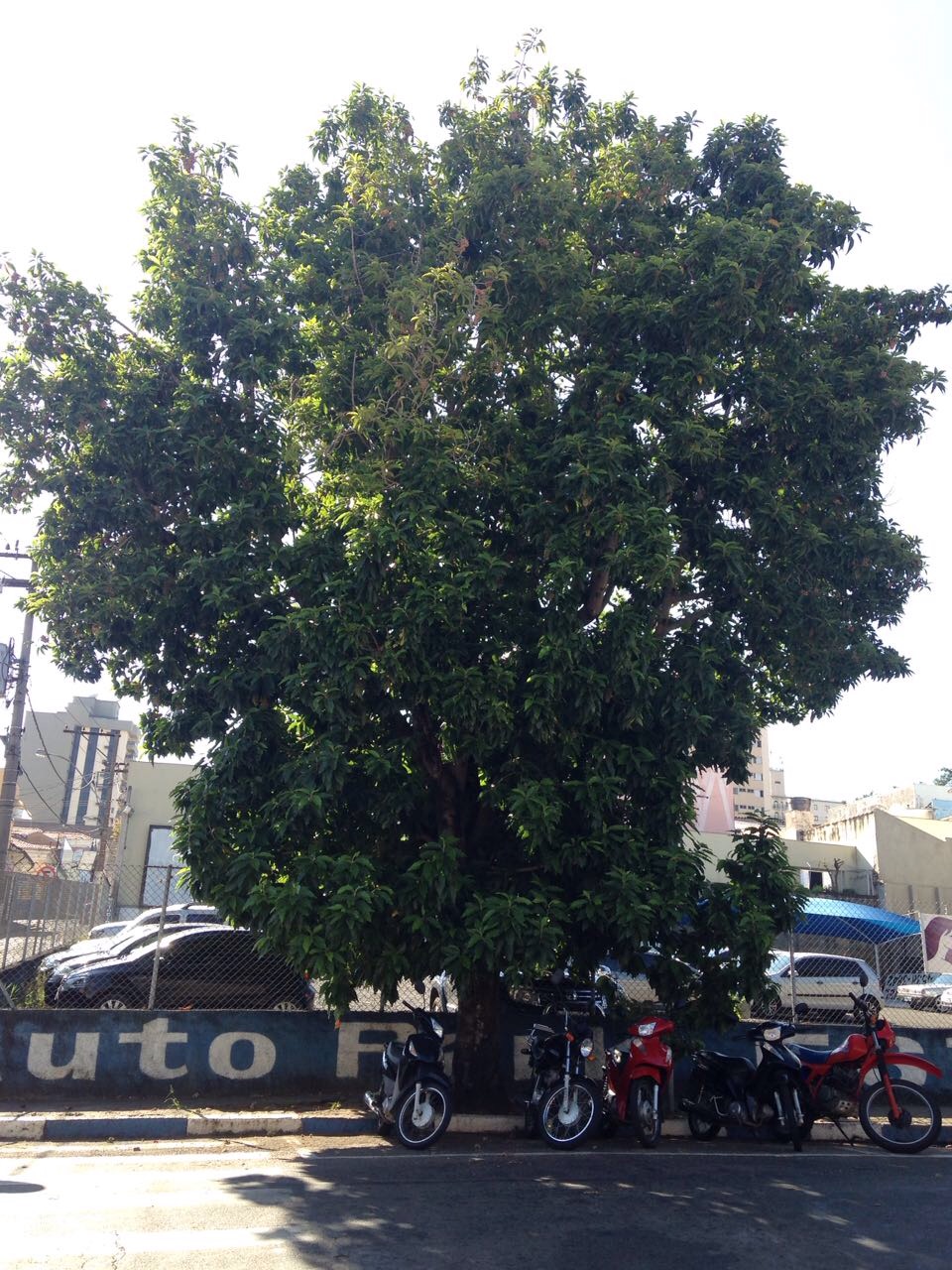 